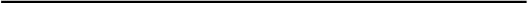 Simplified Intake Form for Military EventsParticipant Name:____________________ Location: _______________________ 	Date: __________ What symptom is most distressing to you today? (pain, anxiety, emotional distress, coping, something else?) Please rate your level of discomfort with this symptom before Healing Touch: No discomfort 1 2 3 4 5 High Discomfort Please rate your level of discomfort with this symptom after Healing Touch: No discomfort 1 2 3 4 5 High Discomfort Would you receive Healing Touch again? YES NO Would you tell others to try Healing Touch? YES NO NOTES: Copyright © 2022 Healing Touch Professional Association 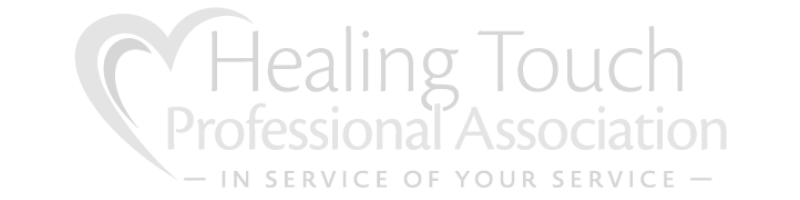 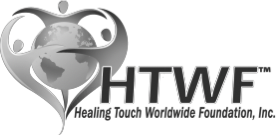 Simplified Intake Form for Military EventsParticipant Name:____________________  Location: _______________________ Date: __________ What symptom is most distressing to you today? (pain, anxiety, emotional distress, coping, something else?) Please rate your level of discomfort with this symptom before Healing Touch: No discomfort 1 2 3 4 5 High Discomfort Please rate your level of discomfort with this symptom after Healing Touch: No discomfort 1 2 3 4 5 High Discomfort Would you receive Healing Touch again? YES NO Would you tell others to try Healing Touch? YES NO NOTES: 